Obec Lužec nad CidlinoupořádáIII. PING PONGOVÝTURNAJ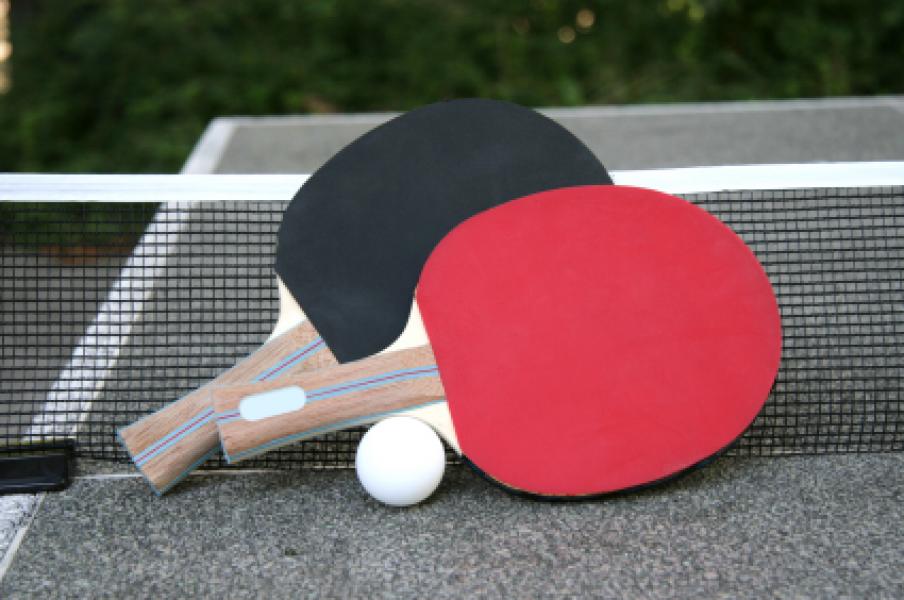 který se bude konat v sobotu 27. 2. 2016 v Kulturním domě v Lužci n. C., od. 10.00 hod.POUZE PRO NEREGISTROVANÉ HRÁČEV závislosti na struktuře přihlášených jsou plánovány kategorie: ŽENY/ MUŽI/ DOROST/ SENIOŘIZájemci se mohou přihlásit do 20. 2. 2016, osobně na OÚ, tel. 495 482 103, nebo na obec.luzec@quick.cz.Těšíme se na Vaši účast!!!